Erfolgt keine schriftliche Abmeldung bis eine Woche nach Kursende (07.10.2021), verlängert sich die Kursteilnahme automatisch um eine Kursperiode. Anmeldung auf der Rückseite.                              ANMELDUNGTennis-Gruppenkurs Sommersaison 2 Montag, 16. August bis Freitag, 1. Oktober 2021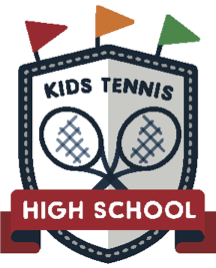 ☐ Kids   	☐ Stufe Rot (Beginner) ☐ Stufe Orange (spielt bereits Tennis)    ☐ Stufe Grün (spielt bereits Wettkämpfe)☐ Juniors     	☐ Wettkampftraining	☐ Lehrlinge/Studenten     	☐ Erwachsene     		☐ Ü58Die genauen Angaben auf der Kursanmeldung sind für die passende Gruppenzuteilung entscheidend. (siehe Jahrgänge Vorderseite)Nicht besuchte Tennislektionen können nicht rückvergütet werden.Mit der Unterschrift bestätige ich die AGB’s zur Kenntnis genommen und verstanden zu haben. Siehe www.tab-aesch.ch/agb	Erfolgt keine schriftliche Abmeldung bis eine Woche nach Kursende (07.10.2021), verlängert sich die Kursteilnahme automatisch um eine Kursperiode. Anmeldung via E-Mail an info@tab-aesch.ch
oder das Formular an der Rezeption abgeben.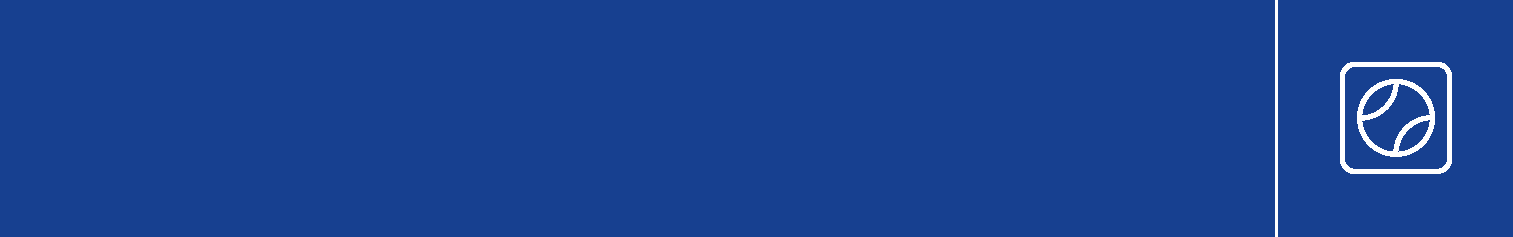 TENNIS-GRUPPENKURSETarife Sommersaison 2     2021Montag, 16. August bis Freitag, 1. Oktober 2021Kategorie	Teilnehmer	Wochentag	Zeit	PreisKidsJahrgänge 2011 – 2016 	4 bis 5	Montag – Freitag	13.00	– 	18.00 h	CHF 25.–		4 bis 5	Samstag	08.00	– 	14.00 h	CHF 25.–Girlstennis	4 bis 5	Dienstag	14.00	– 	18.00 h	CHF 25.–Juniors			Jahrgänge 2003 – 2010 	4	Montag – Freitag	13.00	– 	18.00 h	CHF 30.–		4	Samstag	08.00	– 	14.00 h	CHF 30.–	Wettkampftraining		4 bis 8	Montag - Samstag	13.00	–	18.00 h	CHF 40.–	(1.5 Std.)
	4 bis 8	Montag - Samstag	13.00	–	18.00 h	CHF 50.–	(2 Std.)	4 bis 8	Samstag	08.00	–	13.00 h	CHF 50.–	(2 Std.)	3 bis 4	Montag – Freitag	18.00	–	22.00 h 	CHF 55.–	(1.5 Std.)	3 bis 4	Montag – Freitag	18.00	–	22.00 h	CHF 65.–	(2 Std.)Lehrlinge/Studenten (nur mit gültigem Ausweis)					4	Montag –  Freitag	13.00	–	22.00 h	CHF 33.–		4	Samstag	08.00	–	14.00 h	CHF 33.–	Erwachsene					3	Montag – Freitag	08.00	– 	17.00 h	CHF 40.–
		4	Montag – Freitag	08.00	– 	17.00 h	CHF 35.–
		3	Montag – Freitag	17.00	– 	22.00 h	CHF 45.–
		4 	Montag – Freitag	17.00	– 	22.00 h	CHF 40.–		3	Samstag	08.00	– 	14.00 h	CHF 45.–		4	Samstag	08.00	– 	14.00 h	CHF 40.–Ü58			Jahrgänge 1963	3	Montag – Freitag	08.00	–	17.00 h	CHF 40.–und älter	4	Montag – Freitag	08.00	–	17.00 h	CHF 33.–		3	Samstag	08.00	–	14.00 h	CHF 45.–	4	Samstag	08.00	–	14.00 h	CHF 40.–Mit Rechnung zahlbar in 30 Tagen.Im Kursgeld inbegriffen: Trainerhonorar, Platzmiete, Testschläger zum Ausleihen.☐ Frau   ☐ HerrGeburtsdatum:Vorname:Name:Strasse/Nr.:PLZ/Ort:Tel. Privat:Geschäft:Mobile:E-Mail:Spielstärke:  ☐ Anfänger☐ leicht fortgeschritten☐ fortgeschrittenKlassierung:Gewünschte Spielzeit: Bitte mehrere Möglichkeiten angebenGewünschte Spielzeit: Bitte mehrere Möglichkeiten angebenGewünschte Spielzeit: Bitte mehrere Möglichkeiten angebenGewünschte Spielzeit: Bitte mehrere Möglichkeiten angebenWochentag: Tageszeit: Wochentag:Tageszeit:Wochentag: Tageszeit: Wochentag:Tageszeit:Datum:Unterschrift: